 屋根見積テンプレート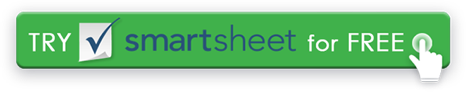 会社名R O O F I N G E S T I M A T ER O O F I N G E S T I M A T ER O O F I N G E S T I M A T ER O O F I N G E S T I M A T ER O O F I N G E S T I M A T ER O O F I N G E S T I M A T ER O O F I N G E S T I M A T ER O O F I N G E S T I M A T ER O O F I N G E S T I M A T ER O O F I N G E S T I M A T ER O O F I N G E S T I M A T ER O O F I N G E S T I M A T ER O O F I N G E S T I M A T ER O O F I N G E S T I M A T ER O O F I N G E S T I M A T ER O O F I N G E S T I M A T ER O O F I N G E S T I M A T ER O O F I N G E S T I M A T ER O O F I N G E S T I M A T ER O O F I N G E S T I M A T ER O O F I N G E S T I M A T ER O O F I N G E S T I M A T E123 会社アドレス ドライブR O O F I N G E S T I M A T ER O O F I N G E S T I M A T ER O O F I N G E S T I M A T ER O O F I N G E S T I M A T ER O O F I N G E S T I M A T ER O O F I N G E S T I M A T ER O O F I N G E S T I M A T ER O O F I N G E S T I M A T ER O O F I N G E S T I M A T ER O O F I N G E S T I M A T ER O O F I N G E S T I M A T ER O O F I N G E S T I M A T ER O O F I N G E S T I M A T ER O O F I N G E S T I M A T ER O O F I N G E S T I M A T ER O O F I N G E S T I M A T ER O O F I N G E S T I M A T ER O O F I N G E S T I M A T ER O O F I N G E S T I M A T ER O O F I N G E S T I M A T ER O O F I N G E S T I M A T ER O O F I N G E S T I M A T E4階 スイート 412ジョブ名ジョブ名ジョブ名ジョブ名ジョブ名準備済みの見積もり準備済みの見積もり準備済みの見積もり準備済みの見積もり準備済みの見積もり準備済みの見積もり準備済みの見積もり準備済みの見積もり契約者のライセンス番号契約者のライセンス番号契約者のライセンス番号見積数見積数見積数見積数見積数見積数ニューヨーク市会社都市321-654-9870見積の日付見積の日付見積の日付見積の日付見積の日付推定開始日推定開始日推定開始日推定開始日推定開始日推定開始日推定開始日推定開始日見積終了日見積終了日見積終了日日付見積の有効期間日付見積の有効期間日付見積の有効期間日付見積の有効期間日付見積の有効期間日付見積の有効期間email@address.comwebaddress.com S T A T U S    A N D    J O B    D E T A I L SS T A T U S    A N D    J O B    D E T A I L SS T A T U S    A N D    J O B    D E T A I L SS T A T U S    A N D    J O B    D E T A I L SS T A T U S    A N D    J O B    D E T A I L SS T A T U S    A N D    J O B    D E T A I L SS T A T U S    A N D    J O B    D E T A I L SS T A T U S    A N D    J O B    D E T A I L SM A T E R I A L SM A T E R I A L Sクライアント名現在リークしていますか?現在リークしていますか?現在リークしていますか?現在リークしていますか?材料の説明材料の説明材料の説明数量数量費用費用量量漏れの歴史?漏れの歴史?漏れの歴史?漏れの歴史?クライアントの請求先住所排水と漏れの詳細排水と漏れの詳細排水と漏れの詳細排水と漏れの詳細検査日検査日インストールされた年インストールされた年屋根のサイズ屋根のサイズ屋根のサイズ屋根の高さ屋根の高さ屋根形状いいえ。レイヤーのいいえ。レイヤーのいいえ。レイヤーの屋根面屋根面屋根膜屋根膜甲板甲板甲板HVAC 装備.HVAC 装備.その他の装備。天窓天窓天窓クライアント電話帯状疱疹帯状疱疹帯状疱疹帯状疱疹帯状疱疹帯状疱疹クライアントの電子メール帯状疱疹帯状疱疹帯状疱疹帯状疱疹帯状疱疹帯状疱疹EST. 材料合計EST. 材料合計EST. 材料合計EST. 材料合計ジョブのアドレスアンダーレイメント/インターレイメントアンダーレイメント/インターレイメントアンダーレイメント/インターレイメントL A B O RL A B O RL A B O Rアンダーレイメント/インターレイメントアンダーレイメント/インターレイメントアンダーレイメント/インターレイメント労働記述労働記述労働記述時間時間率率量量アンダーレイメント/インターレイメントアンダーレイメント/インターレイメントアンダーレイメント/インターレイメント点滅点滅点滅点滅点滅点滅追加のコメント点滅点滅点滅取り付け取り付け取り付け取り付け取り付け取り付け取り付け取り付け取り付け除外/追加除外/追加除外/追加除外/追加除外/追加除外/追加除外/追加除外/追加除外/追加労働合計労働合計労働合計労働合計承認された署名承認された署名承認された署名承認された署名承認された署名日付日付推定合計推定合計推定合計推定合計免責事項Web サイト上で Smartsheet から提供される記事、テンプレート、または情報は参照用です。情報を最新かつ正確に保つよう努めていますが、当サイトまたはウェブサイトに含まれる情報、記事、テンプレート、関連するグラフィックスに関する完全性、正確性、信頼性、適合性、または可用性について、明示または黙示的ないかなる表明も保証も行いません。したがって、そのような情報に対する信頼は、お客様の責任で厳重に行われます。